ĐẠI HỌC QUỐC GIA TP. HỒ CHÍ MINHTRƯỜNG ĐẠI HỌC BÁCH KHOAKHOA ĐIỆN – ĐIỆN TỬBỘ MÔN ĐIỆN TỬ---------------o0o---------------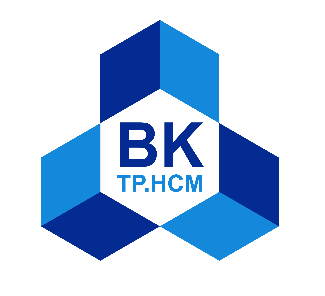 LUẬN VĂN TỐT NGHIỆP ĐẠI HỌCTIÊU ĐỀ LUẬN VĂN	GVHD:		SVTH: 		MSSV: 	TP. HỒ CHÍ MINH, THÁNG   NĂM 20ĐẠI HỌC QUỐC GIA TP.HỒ CHÍ MINH 	CỘNG HÒA XÃ HỘI CHỦ NGHĨA VIỆT NAM	TRƯỜNG ĐẠI HỌC BÁCH KHOA 	Độc lập – Tự do – Hạnh phúc.	-----✩-----                	-----✩----- 	Số:   ______ /BKĐT	Khoa: Điện – Điện tử  	Bộ Môn: Điện Tử NHIỆM VỤ LUẬN VĂN TỐT NGHIỆPHỌ VÀ TÊN	:		MSSV: NGÀNH:		ĐIỆN TỬ - VIỄN THÔNG	LỚP : Đề tài: Nhiệm vụ (Yêu cầu về nội dung và số liệu ban đầu):..............................................................................................................................................................................................................................................................................................................................................................................................................................................................................................................................................................................................................................................................................................................................................................................................................................................................................Ngày giao nhiệm vụ luận văn: ...............................Ngày hoàn thành nhiệm vụ: ...................................Họ và tên người hướng dẫn: 	Phần hướng dẫn .................................................................	......................................................................................................	.....................................Nội dung và yêu cầu LVTN đã được thông qua Bộ Môn.	Tp.HCM, ngày…... tháng….. năm 20	CHỦ NHIỆM BỘ MÔN	NGƯỜI HƯỚNG DẪN CHÍNHPHẦN DÀNH CHO KHOA, BỘ MÔN:Người duyệt (chấm sơ bộ):.......................Đơn vị:......................................................Ngày bảo vệ : ...........................................Điểm tổng kết: .........................................Nơi lưu trữ luận văn: ...............................LỜI CẢM ƠNTp. Hồ Chí Minh, ngày    tháng    năm       .						   		Sinh viênTÓM TẮT LUẬN VĂN       Luận văn này trình bày về …MỤC LỤC1.	GIỚI THIỆU	11.1	Tổng quan	11.2	Tình hình nghiên cứu trong và ngoài nước	11.3	Nhiệm vụ luận văn	12.	LÝ THUYẾT	13.	THIẾT KẾ VÀ THỰC HIỆN PHẦN CỨNG	14.	THIẾT KẾ VÀ THỰC HIỆN PHẦN MỀM (NẾU CÓ)	25.	KẾT QUẢ THỰC HIỆN	26.	KẾT LUẬN VÀ HƯỚNG PHÁT TRIỂN	46.1	Kết luận	46.2	Hướng phát triển	47.	TÀI LIỆU THAM KHẢO	48.	PHỤ LỤC	4DANH SÁCH HÌNH MINH HỌAHình 5-1  Kết quả thi công	3Hình 5-2 Kết quả mô phỏng	3DANH SÁCH BẢNG SỐ LIỆUBảng 1 Thông số hệ thống	3GIỚI THIỆU Tổng quanMô tả tổng quan về lĩnh vực liên quan đến đề tài và những mục tiêu cần nghiên cứu. Từ đó giới thiệu nhiệm vụ cần đặt ra cho đề tài luận văn.Tình hình nghiên cứu trong và ngoài nước Xem xét nghiên cứu nhiều nguồn tài liệuNhận xét cách làm và kết quả của các nghiên cứu đã có, những tài liệu luận văn mà sinh viên đã tham khảo.Nhiệm vụ luận vănMô tả các nhiệm vụ của đề tài bao gồm yêu cầu, kết quả cần đạt và giới hạn đề tài. Trong từng nội dung sinh viên cũng cần trình bày thêm cách tiếp cận cũng như ý tưởng thực hiện.(Ví dụ)Nội dung 1: Tìm hiểu lý thuyết về …Nội dung 2: Tìm hiểu về Kit …Nội dung 3: Thiết kế bộ điều khiển … sử dụng giải thuật …LÝ THUYẾT (Tùy theo nội dung nghiên cứu mà sinh viên chọn tiêu đề cho phù hợp) Đối với nội dung tìm hiểu lý thuyết, sinh viên cần trình bày:Ngắn gọn và liên quan trực tiếp đến đề tàiMỗi chương liên quan đến một vấn đềVới phần lý thuyết không quan trọng, sinh viên có thể đưa vào mục tài liệu tham khảo.THIẾT KẾ VÀ THỰC HIỆN PHẦN CỨNG Yêu cầu thiết kếLiệt kê các yêu cầu đặt raGhi cụ thể (có tính định lượng) các yêu cầu, chi tiết kỹ thuật.Phân tíchPhân tích rõ cách thức dẫn đến phương pháp thiết kế từ yêu cầu đã đặt raNêu rõ ưu điểm và khuyết điểm của từng phương pháp, từ đó lựa chọn phương pháp phù hợpVẽ sơ đồ khối tổng quát và giải thích (nếu mạch đơn giản thì lược bỏ phần này)Phải giải thích rõ nhiệm vụ, chức năng từng khốiVẽ sơ đồ khối chi tiết và giải thíchPhải giải thích rõ nhiệm vụ, chức năng từng khốiTính toán và vẽ sơ đồ mạch chi tiếtThiết kế, vẽ sơ đồ mạch chi tiết và tính toán từng khối đã nêu trong phần trênTHIẾT KẾ VÀ THỰC HIỆN PHẦN MỀM (NẾU CÓ)Yêu cầu đặt ra cho phần mềmLiệt kê các yêu cầu đặt raGhi cụ thể (có tính định lượng) các yêu cầu, chi tiết kỹ thuật.Phân tíchPhân tích các yêu cầu để đưa ra phương pháp thực hiện chương trìnhVẽ lưu đồ giải thuật tổng quát và giải thích (nếu giải thuật đơn giản thì lược bỏ phần này)Phải giải thích rõ nhiệm vụ, chức năng từng phầnVẽ lưu đồ giải thuật chi tiết và giải thíchPhải giải thích rõ nhiệm vụ, chức năng từng phầnKẾT QUẢ THỰC HIỆNTrong phần này, sinh viên mô tả:Trình bày cách thức đo đạc, thử nghiệm Ghi rõ các thiết bị sử dụng và sơ đồ kết nối trong việc thử nghiệmGhi rõ các phần mềm sử dụng trong việc viết và thực thi chương trìnhGhi rõ cách bước tiến hành thử nghiệm (phần cứng và phần mềm)Trình bày số liệu đo đạc Thực hiện thu thập số liệu trong nhiều trường hợpGhi rõ số liệu đo đạc thu được dưới hình thức bảng biểu, đồ thị …Giải thích và phân tích về kết quả thu đượcCần giải thích rõ ràng số liệu thu được trên các bảng biểu, đồ thị, dạng sóng …Phân tích các số liệu để biết kết quả đã thực hiện là phù hợp, đạt yêu cầuNếu những bảng số liệu và kết quả mô phỏng quá nhiều, sinh viên có thể trình bày đưa vào phần Phụ Lục. Ví dụ về hình minh họa: (dùng chức năng Insert Caption để tạo liên kết cho Danh sách hình minh họa)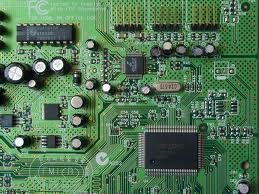 Hình 5-1  Kết quả thi công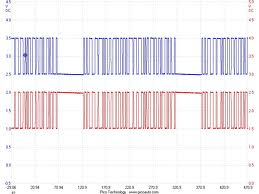 Hình 5-2 Kết quả mô phỏngVí dụ về Bảng số liệuBảng 1 Thông số hệ thốngKẾT LUẬN VÀ HƯỚNG PHÁT TRIỂNKết luậnSinh viên tóm tắt những điều rút ra được từ kết quả đề tài, những kinh nghiệm có được sau khi thực hiện đề tài. Ưu và khuyết điểm của kết quả nghiên cứu đề tài cũng được trình bày trong mục này. Sinh viên cần so sánh với mục tiêu đặt ra trong chương 1.Hướng phát triển	Sinh viên trình bày hướng phát triển và khả năng ứng dụng của đề tàiTÀI LIỆU THAM KHẢOTrong mục này, sinh viên liệt kê những tài liệu đã tham khảo khi thực hiện đề tài luận văn. Những nội dung trình bày ở mục trên có tham khảo tài liệu thì sinh viên cần ghi chú bằng chỉ số (ví dụ [1], [2]). Chỉ số này cần tương ứng danh mục tài liệu tham khảo. Sinh viên xem thêm hướng dẫn cách viết trích dẫn kiểu IEEE. Ví dụ:Tống Văn On, “Thiết kế mạch số với VHDL & Verilog”, Nhà xuất bản Lao động Xã Hội, 2007.Altera Corp., “SDRAM Controller for Altera’s DE2/ DE1 boards”, www.altera.com PHỤ LỤCTrong phần này, sinh viên có thể trình bày:Những kết quả nghiên cứu bổ sung mà trong phần Kết quả luận văn chưa trình bày hết.Phần mã nguồn chương trình, sinh viên cũng có thể trình bày trong mục này. Để ngắn gọn, sinh viên chỉ đưa những mã nguồn chính vào phần Phụ lục.Sơ đồ toàn mạch chi tiếtThông số 1Thông số 2Thông số 3Thông số 4